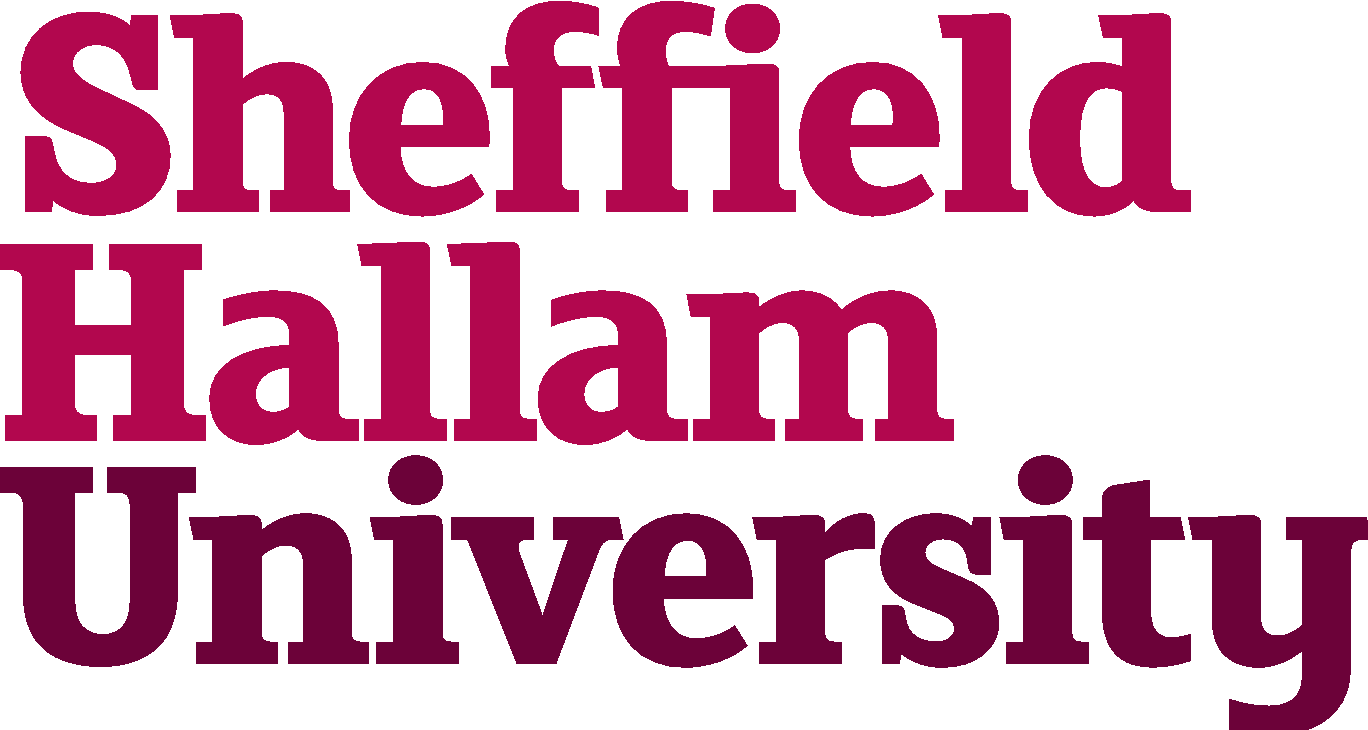 Residential Mentor 2018-19Expression of interest form The Residential Mentor role is a voluntary role designed to support the wellbeing and welfare of students living in halls of residence, managed by the University. Residential Mentors assist the halls’ staff on site, and will work collaboratively with the University’s services in providing wellbeing and welfare mentoring alongside social support in the two halls of residence. This role is exempt from the provisions of the National Minimum Wage Act 1998. Residential Mentors roles are voluntary and therefore do not receive a salary or qualify for other University employment benefits. Further information about the role  Please see the Residential Mentor role description and person specification for full details of the role. Closing date and selection event The deadline for applications is Friday 27th April 2018The proposed selection event for this role will be during week commencing Wednesday 16th May 2018 How to apply Please apply by completing this application form and returning it to residentialsupport@shu.ac.uk by the deadline date Residential Mentor 2018-20191. Personal DetailsTitle:  ___ Forename: _______________________Surname:____________________Student number: __________________________Date of birth: ____/_____/______ (DD/MM/YYYY)Address: Postcode: ______________________Phone number: ____________________________________________Email address:  ____________________________________________Are you ordinarily resident in the EU? Yes/No (Select as appropriate) Course of study: ___________________________________________________________Year of study: ______________________ Length of course: _____________________2. Your availability  Please confirm that you are available to do the following:3. Supporting statement Please tell us below what skills and experience you have that would make you a good Residential Mentor. The Residential Mentor role description and person specification gives details of the skills and experience that are particularly relevant to this role. Please provide details of how your past experience and skills match the requirements of the role.  4. DeclarationI certify that the information that I have given in this form is true and correct to the best of my knowledge.I understand that giving false information will automatically disqualify my expression of interest to undertake the role of Residential MentorI understand that I must provide all documentation as requested in order to be considered for the Residential Mentor positionName (Block Capitals)         _______________________________________                      	            	         	Date				____/____/_______Data Protection Act 1998 We will use the information that you provide in this form and supporting documents to assess your application for the Residential Mentor role and enable us to communicate with you about your application. Your application and supporting documentation will be securely held within our office. Following the completion of the recruitment and selection process, we will retain the documents you have submitted in line with our audit requirements. You are entitled to see a copy of all the personal data the University holds about you, if you request it. More information about how the University collects and processes personal data can be found at: https://students.shu.ac.uk/regulations/personal_information/index.html   Once you have fully completed this form, please send it to residentialsupport@shu.ac.ukLive on site in either Bramall Court or Charlotte CourtWork as a Residential Mentor from:Bramall Court - 23/09/2018 to 28/07/2019Charlotte Court - 23/09/2018 to 21/07/2019Attend a compulsory training and induction programme from 17th - 21st September 2018